Post: With Chemical Bank by your side, you’ll have a full suite of business products and services designed to help your business thrive, along with financial insights to keep you on your growth trajectory. Ask me about our Secured Equipment Loan and how we can help grow the business of your dreams.Image:  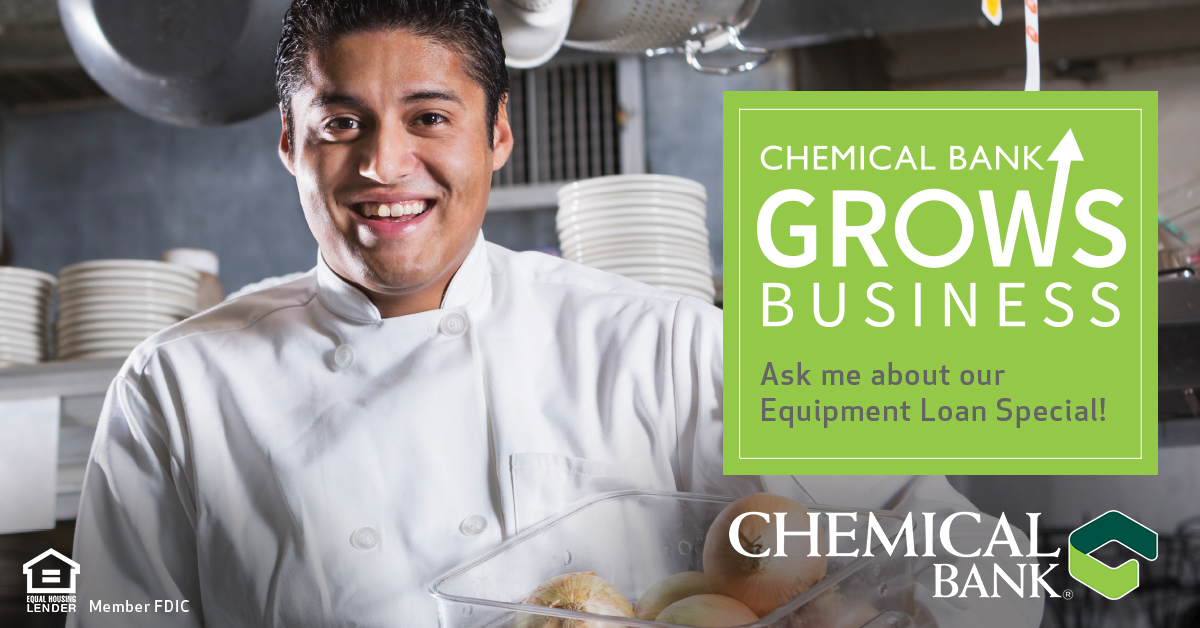 